ΣΥΝΕΝΤΕΥΞΗΟ μπαμπάς ή η μαμά μου, μου μιλάει για το δικό του/της σχολείο !!! Γράφω τις απαντήσεις όπως μπορώ!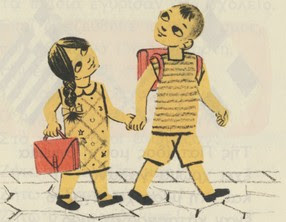 Σε ποιο σχολείο πήγαν;.........................................................................Ποιό ήταν το όνομα του δασκάλου του/της;...........................................................................Ποιό ήταν το αγαπημένο του/της μάθημα;.............................................................................Ποιο περιστατικό θυμάται από το σχολείο του/της;(με βοηθάει η μαμά να το γράψω)...........................................................................................................................................................................................................................................................................................................................................................................................................................................................................................................................................................................Ζωγραφίζω ότι θέλω από το σχολείο του μπαμπά ή της μαμάς